-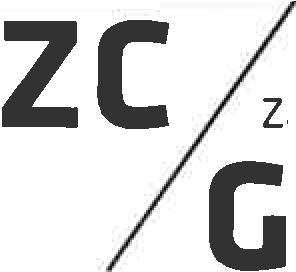 Západočeská galerie v Plzni	Pražská 13   /   301 00   Plzeňtel  /  +420 377 908 511fax   I  +420 377 908  510e / info@zpc-galerie.cz IČ /  00263338Ústav dějin umění AV ČR, v. v. i. Husova 4110 00 Praha 1IČ:  68378033 DIČ: CZ68378033V Plzni dne 25.9.2023O B J E D N Á V K A	č. 232/2023Na základě smlouvy o spolupráci č.j. UDU-0815/2023 u Vás objednáváme  k výstavě,,... a viděl jsem nové nebe a novou zemi... " Apokalypsa v českém umění od středověku do současnosti":dodání publikací k výstavěPočet ks: 212Cena á ks: 472,- KčCena celkem:  100.064,- KčVyřizuje: DIČ:	CZ00263338 IČO:		00263338č. účtu:   nejsme plátci DPHwww.zpc-galerie.cz